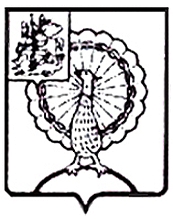 Совет депутатов городского округа СерпуховМосковской областиРЕШЕНИЕВ соответствии с Бюджетным кодексом Российской Федерации, Федеральным законом от 06.10.2003г. №131-ФЗ «Об общих принципах организации местного самоуправления в Российской Федерации», законом  Московской области от 14.12.2018г. № 220/2018-ОЗ «Об объединении городского поселения Оболенск, городского поселения Пролетарский, сельского поселения Васильевское, сельского поселения Данковское, сельского поселения Дашковское, сельского поселения Калиновское, сельского поселения Липицкое Серпуховского муниципального района с городским округом Серпухов и внесении изменений в некоторые законы Московской области о статусе и границах муниципальных образований Московской области», на основании Устава муниципального образования «Городской округ  Серпухов Московской области», Совет депутатов городского округа Серпуховрешил:        1.  Внести в Положение о бюджетном процессе в муниципальном образовании «Город Серпухов Московской области», утвержденное  решением Совета депутатов города Серпухова от 25.08.2010 № 593/91 «Об утверждении Положения о бюджетном процессе в муниципальном образовании «Город Серпухов Московской области»  следующие изменения:        1.1. В  статье 1 после слова «отчетности» добавить: «, а также исполнения бюджета Серпуховского муниципального района Московской области, бюджетов городского поселения Оболенск, городского поселения Пролетарский, сельского поселения Васильевское, сельского поселения Данковское, сельского поселения Дашковское, сельского поселения Калиновское, сельского поселения Липицкое Серпуховского муниципального района (далее - бюджеты поселений), контроля за их исполнением, осуществления бюджетного учета, составления, внешней проверки, рассмотрения и утверждения бюджетной отчетности.        1.2. В статье 5 в абзаце четвертом после слова «бюджета» добавить: «, бюджета Серпуховского муниципального района и бюджетов поселений».        1.3. В статье 6:        - в абзаце седьмом после слова «бюджета» добавить: «, бюджета Серпуховского муниципального района и  бюджетов поселений»;в абзаце восьмом после слова «бюджета» добавить: «, бюджета Серпуховского муниципального района и  бюджетов поселений».        1.4. В статье 7:         - в пункте 2 в абзаце втором после слова «исполнении» добавить: «, а также об исполнении бюджета Серпуховского муниципального района и  бюджетов поселений»;в абзаце третьем после слова «бюджета» добавить: «, бюджета Серпуховского муниципального района и  бюджетов поселений»;         - в пункте 3 в абзаце втором после слова «бюджета» добавить: «, бюджета Серпуховского муниципального района и  бюджетов поселений»; в абзаце третьем после слова «бюджета» добавить: «, бюджета Серпуховского муниципального района и бюджетов поселений»;в абзаце четвертом после слов «городского бюджета» добавить: «, об исполнении бюджета Серпуховского муниципального района, об  исполнении бюджетов   поселений»;         - в пункте 4 в абзаце  четвертом после слова «бюджета» добавить: «, бюджета Серпуховского муниципального района и бюджетов поселений»;в абзаце  шестом после слова «бюджета» добавить: «, об исполнении  бюджета Серпуховского муниципального района, об исполнении бюджетов   поселений»;         - в пункте 6  в абзаце первом, пятом, седьмом, двенадцатом после слов «городского бюджета» добавить: «, бюджета Серпуховского муниципального района,  бюджетов поселений».         - в пункте 7 в абзацах первом, втором, третьем, четвертом, пятом, шестом, седьмом, восьмом, девятом, десятом, двенадцатом после слов «городского бюджета» добавить: «, бюджета Серпуховского муниципального района,  бюджетов поселений».        1.5. Наименование  статьи 16 изложить в следующей редакции:         «Статья 16. Внесение изменений в решения о городском бюджете, о бюджете Серпуховского муниципального района, о бюджетах  поселений»         В статье 16:        - в абзаце первом после слов «о городском бюджете» добавить: «, в решение о бюджете Серпуховского муниципального района, в решения о бюджетах  поселений»; после слов «решения о городском бюджете» добавить: «, решения о бюджете Серпуховского муниципального района, решений о бюджетах  поселений»; после слов «городского бюджета» добавить: «, бюджета Серпуховского муниципального района,  бюджетов  поселений»;        - в абзаце втором после слов «о городском бюджете» добавить: «, в решение о бюджете Серпуховского муниципального района, в решения о бюджетах  поселений»;        - в абзаце третьем после слов «о городском бюджете» добавить: «, в решение о бюджете Серпуховского муниципального района, в решения о бюджетах  поселений».        1.6. Наименование раздела IV изложить в следующей редакции:        «Раздел IV. Исполнение городского бюджета, бюджета Серпуховского муниципального района,  бюджетов  поселений»        1.7. Наименование  статьи 17 изложить в следующей редакции:         «Статья 17. Основы исполнения городского бюджета, бюджета Серпуховского муниципального района,  бюджетов  поселений»        В статье 17:         - в пункте 1 после слов «городского бюджета» добавить «, бюджета Серпуховского муниципального района,  бюджетов  поселений»;        - в пункте 2 после слов «городской бюджет» добавить «, бюджет Серпуховского муниципального района,  бюджеты  поселений»; слово «исполняется» заменить словом «исполняются»;        - в пункте 3 после слов «городского бюджета» добавить «, бюджета Серпуховского муниципального района,  бюджетов  поселений».        1.8. Наименование  статьи 18 изложить в следующей редакции:        «Статья 18. Исполнение городского бюджета, бюджета Серпуховского муниципального района,  бюджетов  поселений по доходам»        В статье 18:         - в пункте 1 в абзаце первом после слов «городского бюджета» добавить «, бюджета Серпуховского муниципального района,  бюджетов  поселений»;        - в абзаце пятом слова «городского» и «городской» исключить.        1.9. Наименование  статьи 19 изложить в следующей редакции:        «Статья 19. Исполнение городского бюджета, бюджета Серпуховского муниципального района,  бюджетов  поселений по расходам»        В статье 19:        - в пункте 1 в  абзаце первом после слов «городского бюджета» добавить «, бюджета Серпуховского муниципального района,  бюджетов  поселений»;        - в пункте 2 в  абзаце первом после слов «городского бюджета» добавить «, бюджета Серпуховского муниципального района,  бюджетов  поселений».        1.10. В статье 20:        - в пункте 2 после слов «о городском бюджете» добавить «, решению о  бюджете Серпуховского муниципального района, решениям о  бюджетах  поселений»;       - в пункте 3 по тексту после слов «о городском бюджете» добавить «, в решение о  бюджете Серпуховского муниципального района, в решения о  бюджетах  поселений».        1.11. Наименование  статьи 20.1 изложить в следующей редакции:        «Статья 20.1. Дополнительные основания для внесения изменений в сводную бюджетную роспись в соответствии с решениями руководителя финансового органа городского округа без внесения изменений в решение о бюджете городского округа, в решение о бюджете Серпуховского муниципального района, в решения о бюджетах   поселений         В статье 20.1:        - в пункте 1 после слов «о городском бюджете» добавить «, в решение о  бюджете Серпуховского муниципального района,  в решения о  бюджетах  поселений»;        - в подпункте 1 после слов «о городском бюджете» добавить «, о  бюджете Серпуховского муниципального района,  о  бюджетах  поселений»;        - в подпункте 2 после слов «городского бюджета» добавить «,   средств бюджета Серпуховского муниципального района, средств  бюджетов  поселений»;         - в подпункте 3 после слов «городского бюджета» добавить «,  средств бюджета Серпуховского муниципального района, средств  бюджетов  поселений».        1.12. В статье 21:        - в пункте 1 после слов «в городской бюджет» добавить «, в бюджет Серпуховского муниципального района, в бюджеты  поселений»; после слов «из городского бюджета» добавить «, из бюджета Серпуховского муниципального района,  из бюджетов  поселений»;        - в пункте 2 слова « городского бюджета» исключить.        1.13. Наименование  статьи 22 изложить в следующей редакции:        «Статья 22. Исполнение городского бюджета, бюджета Серпуховского муниципального района,  бюджетов  поселений по источникам финансирования дефицита»         В статье 22:        - в абзаце первом после слов «городского бюджета» добавить «, бюджета Серпуховского муниципального района, бюджетов  поселений»;         - в абзаце втором после слов «городского бюджета» добавить «, бюджета Серпуховского муниципального района, бюджетов  поселений».        1.14. Наименование  статьи 23 изложить в следующей редакции:         «Статья 23. Использование доходов, фактически полученных при исполнении городского бюджета, бюджета Серпуховского муниципального района,  бюджетов  поселений сверх утвержденных решением о  городском бюджете, решением о  бюджете Серпуховского муниципального района,  решениями  о  бюджетах  поселений».        В статье 23:       - в абзаце первом после слов «городского бюджета» добавить «, бюджета Серпуховского муниципального района, бюджетов  поселений»; после слов «о городском бюджете» добавить «, в решение о бюджете Серпуховского муниципального района, в решения о бюджетах  поселений»;       - в абзаце втором после слов «городского бюджета» добавить «, бюджета Серпуховского муниципального района, бюджетов  поселений»; после слов «о городском бюджете» добавить «, решением о бюджете Серпуховского муниципального района,  решениями о бюджетах  поселений»; после слов «в решение о городском бюджете» добавить «, в решение о бюджете Серпуховского муниципального района, в решения о бюджетах  поселений».        1.15. В статье 24:        - в пункте 1 и пункте 2 после слов «городского бюджета» добавить «, бюджета Серпуховского муниципального района,  бюджетов  поселений».        1.16. Наименование  статьи 25 изложить в следующей редакции:        «Статья 25. Бюджетный учет и бюджетная отчетность об исполнении городского бюджета, исполнении бюджета Серпуховского муниципального района, исполнении  бюджетов  поселений»        В статье 25:        - в  пункте 2 по тексту после слов «городского бюджета» добавить «, бюджета Серпуховского муниципального района,  бюджетов  поселений»;        - в  пункте 3 по тексту после слов «городского бюджета» добавить «, бюджета Серпуховского муниципального района,  бюджетов  поселений»;        - в пункте 4 в абзаце втором после слов «городского бюджета» добавить «, об исполнении бюджета Серпуховского муниципального района,  об исполнении бюджетов  поселений»;       - в пункте 5 после слов «городского бюджета» добавить «, об исполнении бюджета Серпуховского муниципального района,  об исполнении бюджетов  поселений»;       - в пункте 6 после слов «городского бюджета» добавить «, об исполнении  бюджета Серпуховского муниципального района, об исполнении бюджетов  поселений»;       - в пункте 7 после слов «городского бюджета» добавить «, об исполнении бюджета Серпуховского муниципального района,  об исполнении бюджетов  поселений».        1.17. Наименование  статьи 26 изложить в следующей редакции:        «Статья 26. Внешняя проверка годового отчета об исполнении городского бюджета, исполнении бюджета Серпуховского муниципального района, исполнении бюджетов  поселений»        В статье 26:       - в  пункте 1 по тексту после слов «городского бюджета» добавить «, об исполнении бюджета Серпуховского муниципального района, об исполнении бюджетов  поселений»;       - в  пункте 2 после слов «городского бюджета» добавить «, об исполнении бюджета Серпуховского муниципального района, об исполнении  бюджетов  поселений»;       - в  пункте 3 по тексту после слов «городского бюджета» добавить «, об исполнении  бюджета Серпуховского муниципального района, об исполнении  бюджетов  поселений»;       - в  пункте 4 после слов «городского бюджета» добавить «, об исполнении  бюджета Серпуховского муниципального района, об исполнении  бюджетов  поселений»;       - в  пункте 5 после слов «городского бюджета» добавить «, об исполнении  бюджета Серпуховского муниципального района, об исполнении  бюджетов  поселений».        1.18. Наименование  статьи 27 изложить в следующей редакции:        «Статья 27. Представление, рассмотрение и утверждение годового отчета об исполнении городского бюджета, об исполнении бюджета Серпуховского муниципального района, об исполнении бюджетов  поселений Советом депутатов городского округа Серпухов»        В статье 27:        - в  пункте 1 по тексту после слов «городского бюджета» добавить «, об исполнении бюджета Серпуховского муниципального района, об исполнении бюджетов  поселений»;        - в  пункте 2 по тексту после слов «городского бюджета» добавить «, об исполнении бюджета Серпуховского муниципального района, об исполнении бюджетов  поселений»;        - в  пункте 3 по тексту после слов «городского бюджета» добавить «, об исполнении бюджета Серпуховского муниципального района, об исполнении бюджетов  поселений»;        - в  пункте 4 после слов «городского бюджета» добавить «, об исполнении бюджета Серпуховского муниципального района, об исполнении бюджетов  поселений»;        - в  пункте 5 по тексту после слов «городского бюджета» добавить «, бюджета Серпуховского муниципального района,  бюджетов  поселений»;        2.  Направить настоящее решение Главе городского округа Серпухов     Д. В. Жарикову для подписания и опубликования (обнародования).        3. Контроль за выполнением настоящего решения возложить на постоянную депутатскую Комиссию по бюджету, финансам и налогам  (Ковшарь О.С.).Председатель Совета депутатов                                                       М.А. ШульгаГлава городского округа                                                                   Д.В. ЖариковПодписано Главой городского округа19.03.2019№  403/50  от  19.03.2019 О внесении изменений  в Положение о бюджетном процессе в муниципальном образовании «Город Серпухов Московской области», утвержденное   решением Совета депутатов города Серпухова от 25.08.2010г. № 593/91 «Об утверждении Положения о бюджетном процессе в муниципальном образовании «Город Серпухов Московской области»